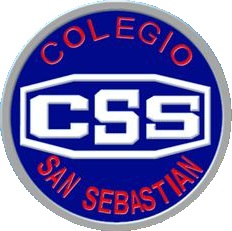 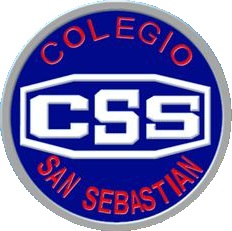             Colegio San Sebastián                         Santiago Centro                        Departamento de Inglés                        Profesor Luis Alvarado P.  EVALUACIÓN FORMATIVA SÉPTIMO BASICONAME______________________________________________ Pts 24/____ A Write the correct clothes-styleI like wearing glasses, tight jeans and slim T shirt ______________I like wearing baggy jeans, colorful T shirt and cap ______________I don’t like trendy clothes, I prefer comfortable clothes ___________ I like wearing sweatpants or shorts, hoodies and trainers ___________ B Write the synonymus in each sentence1 Cheap: ___________________2 Comfortable:_______________3 Loose fitting clothes:________________ C Write the correct place:1 In this place you can buy second-hand clothes ________________2 In this place you can find bargains and negotiate the price _______________3 You can find different stores and different style of clothes ______________ D Write two examples ofE Complete with the correct form of present continuous1 We_______________________ (play) basketball now2 She _____________________(not/wear) blue T shirt3 I____________________ (wear) benie and tight jeans4 They _________________ (practice) for the tournamentCompleta tu nombre, sigue las instrucciones y responde cuidadosamente.Terminada la evaluación debes enviarla al siguiente correo: inglescss2020@gmail.comBuena suerte!HeadwearaccesoriesfootwearlegwearUpper body